Kent Wildlife Trust Photo Competition 2018 Entry Form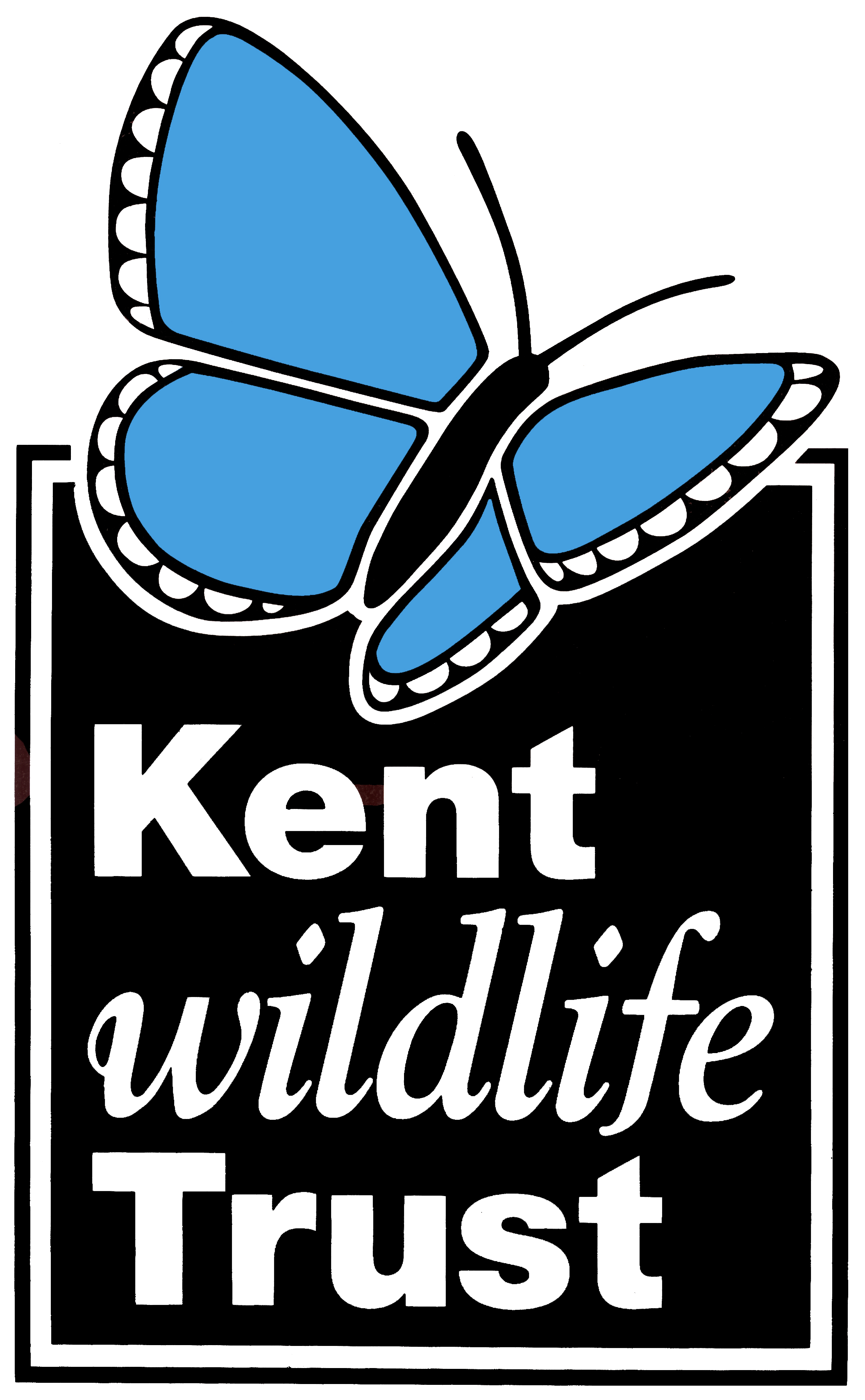 Applicant InformationYour details will be used for Kent Wildlife Trust purposes only and will not be sold or passed onto any other organisations.Please complete this form and send it with your first photo entry to photocomp@kentwildlife.org.uk, your subsequent photo entries can be sent individually to the same email address without attaching this form.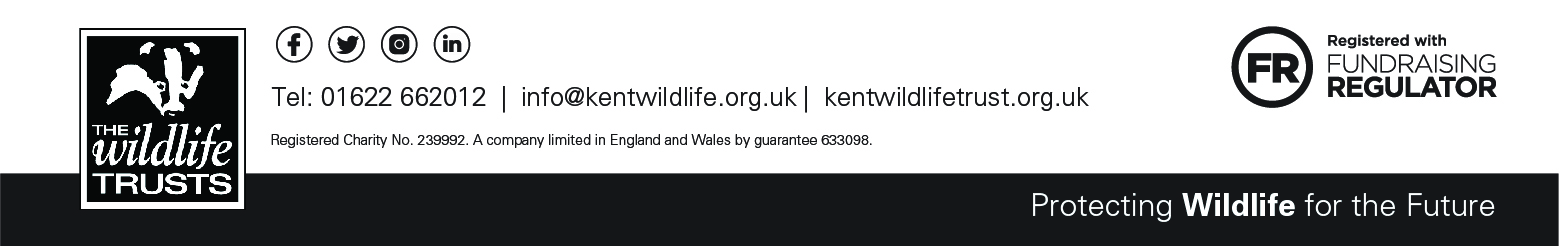 Full Name:Date:FirstLastAddress:Street AddressCityCountyPostcodePhone:EmailCategories Entering:Are you a Kent Wildlife Trust member?YESNOI have read and agree to the Kent Wildlife Trust Photography Competition 2018 Terms and Conditions. YESNOI consent Kent Wildlife Trust to contact me via the details above in regard to this competition. YESNO